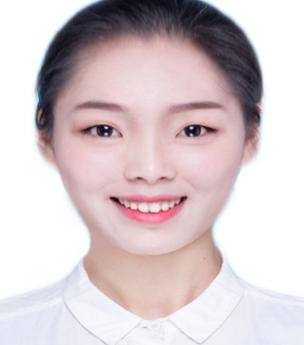 lishi hou	Email.   2675063979@qq.com
Phone.  18270874926Summary	Through hard work, I won the first, second and third class scholarships in the final exam. My average score in the first year of sophomore year was more than 85 points, ranking the second in the comprehensive evaluation	1. Have a solid foundation in English, strong ability to understand and express foreign languages, be able to translate and handle daily documents and letters, and be able to communicate with foreign customers in English without any obstacles; 2. Able to keep sensitive to words in a long time and heavy workload, with strong ability to learn and accept new knowledge and the spirit of research.Career History	Research Translation Manager at Wuhan University	Feb 2019 - Present (1 year and 3 months)	Experienced in translation and professional translation audit, with practical translation experience in multiple industries, and familiar with translation project management process; Have practical experience in foreign tourism and conference affairs, be familiar with business cooperation and contract management process in both Chinese and English; Strong English and Chinese writing and bilingual translation ability and practical experience; During my postgraduate study, I majored in English language and literature. I am familiar with western culture and have strong intercultural communication skills. Minor in business English, business English translation, national trade, legal English background.Skills	english and chinese teaching/singing/dance, mandarin/english/, translation, writing/designed/music/cooking, reachingEducation	Master of Translation from translation	Graduated 2020	Freshman year, I actively participated in the training of the party class, obtained a better completion result, and successfully became a qualified probationary party member, participate in the college student union life department, become the life department secretary. Keep trying. Won the title of "outstanding director" in the annual summary. Won the title of "outstanding individual" in the practice activity of "going to the countryside for three times" organized by the school. In the school organized for the whole school "a letter home" essay activities, won the "excellence award". Actively participate in all kinds of class activities, participate in the sports meeting 3000 meters athlete selection. I didn't win the election, but I think it's important to be involved.